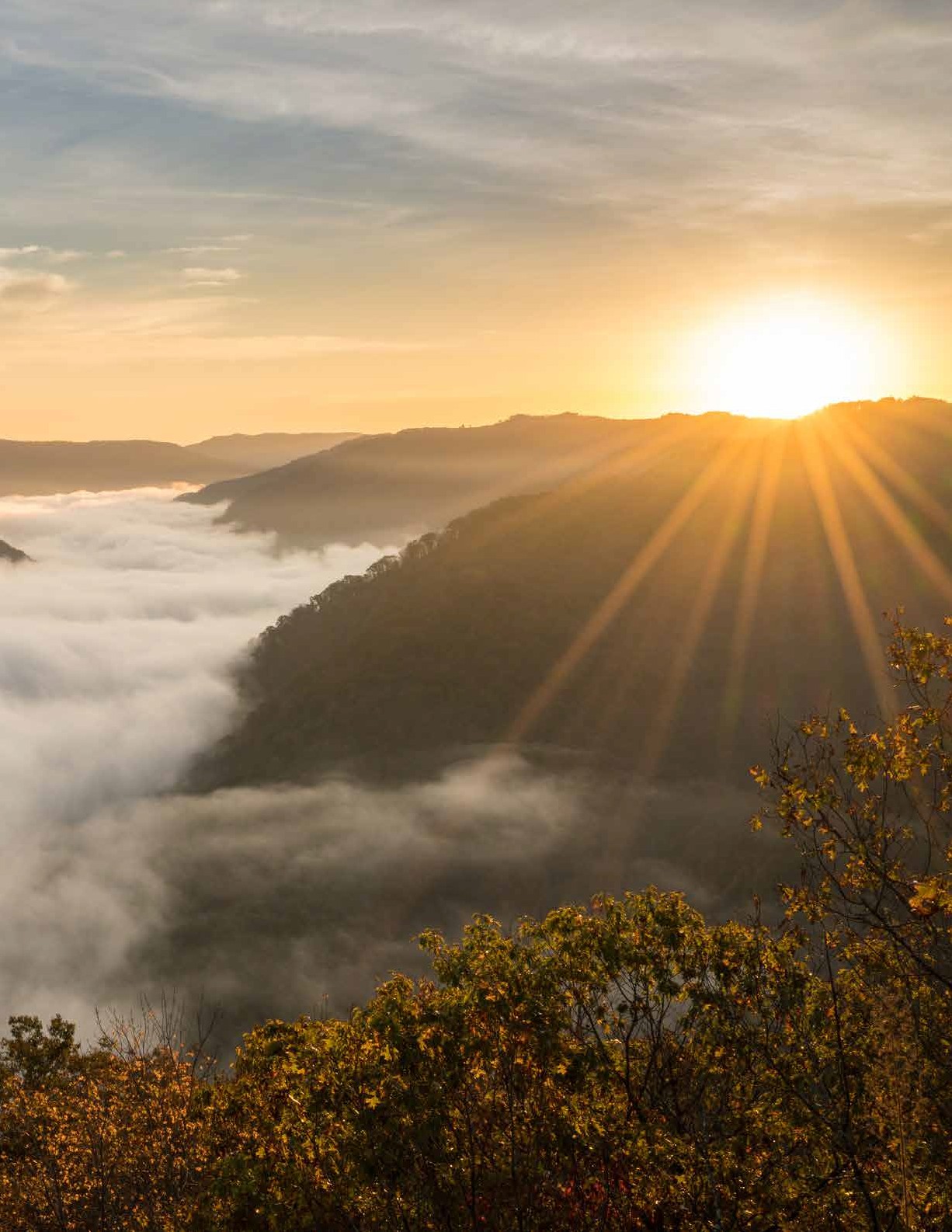 West Virginia Department of CommerceWest Virginia Development OfficeWV Community Development Block Grant - Disaster Recovery Flood 2016 Federal Award Identification Number: B-16-DL-54-0001Non-Substantial Technical Amendment 8West Virginia Disaster Recovery Action Plan RISE WVJennifer L. Ferrell, CAD DirectorWest Virginia Development OfficeDateProgram Office:Grant Opportunity Title: CFDA Number: Announcement Type: Date for Changes:West Virginia Development OfficeCommunity Development Block Grant - Disaster Recovery14.228Non-Substantial Amendment for Technical Changes May 20, 2021 The section below summarizes the changes made to West Virginia's Community Development Block Grant- Disaster Recover (CDBG-DR) Action Plan approved by the U.S. Department of Housing and Urban Development in May 2017. This announcement provides a non-substantial, technical change to the Substantial Amendment #7 Action Plan specifically budget reallocation from the: Hazard Mitigation Grant Program for Coordinated Match which was in the housing program funds and increased budgets for the rental programs and planning funds.  This Non­ Substantial Amendment will maintain the same National Objective.  The following is documenting the Non-Substantial Amendment:  West Virginia CDBG-DR Award Updated Allocation with TA 7 FOR FURTHER INFORMATION CONTACT: Questions regarding specific budget allocations under RISE WV should be directed to the West Virginia Development Office.Email:	Michelle.D.Tharp@wv.govMail:	WV Development Office, 1900 Kanawha Boulevard East, Building 3, Suite 700 Charleston,WV 25305Phone:	304-558-2234      NON-SUBSTANTIAL AMENDMENT TO THE CDBG-DR ACTION PLAN       NON-SUBSTANTIAL AMENDMENT TO THE CDBG-DR ACTION PLAN       NON-SUBSTANTIAL AMENDMENT TO THE CDBG-DR ACTION PLAN       NON-SUBSTANTIAL AMENDMENT TO THE CDBG-DR ACTION PLAN Previous PageNew PageSectionChange/Addition/DeletionChange/Addition/Deletion106         1089794113VI.       ProgramsRISE WEST VIRGINIA HAZARD MITIGATION GRANT PROGRAM, CDBG/DR MATCH PROGRAM:  Decrease activity budget by $8,000,000.00 RISE WEST VIRGINIA RESTORE RIVERVIEW OFFSITE PROGRAM:  Increase activity budget by $1,040,103.00.RISE WEST VIRGINIA RENTAL ASSITANCE PROGRAM: Increase activity budget by $1,000,000 to continue to support the small family rental units affected by the Storms of 2016 RISE WEST VIRGINIA HOUSING RESTORATION PROGRAM: Increase activity budget by $4,212,000.00 in order to support the unmet need in the Housing Restoration Grant Program PLANNING: Increase activity budget by $1,747,897.00 in order to support the unmet housing need in the Housing Restoration Grant Program RISE WEST VIRGINIA HAZARD MITIGATION GRANT PROGRAM, CDBG/DR MATCH PROGRAM:  Decrease activity budget by $8,000,000.00 RISE WEST VIRGINIA RESTORE RIVERVIEW OFFSITE PROGRAM:  Increase activity budget by $1,040,103.00.RISE WEST VIRGINIA RENTAL ASSITANCE PROGRAM: Increase activity budget by $1,000,000 to continue to support the small family rental units affected by the Storms of 2016 RISE WEST VIRGINIA HOUSING RESTORATION PROGRAM: Increase activity budget by $4,212,000.00 in order to support the unmet need in the Housing Restoration Grant Program PLANNING: Increase activity budget by $1,747,897.00 in order to support the unmet housing need in the Housing Restoration Grant Program Program Substantial Amendment 7 Reallocation Budget Amount Technical Amendment 8 Budget RISE WV Housing Restoration Program $82,676,800.01 +$4,212,000$86,888,800.01RISE WV Rental Assistance $7,250,000+$1,000,000$8,250,000WV Coordinated Match Program (HMGP/CDBG-DR Match) $11,450,000(-$8,000,000)$3,450,000Bridge Home Program $7,280,000$7,280,000Restore Riverview Onsite $1,000,000$1,000,000Restore Riverview Offsite $1,959,897+$1,040,103$3,000,000RISE Clearance and Demo $5,875,000$5,875,000RISE Multifamily $14,875,000$14,875,000RISE Economic Development $8,000,000$8,000,000 Planning $1,264,552.99+$1,747,897.00$3,012,449.99State Administration$7,493,750$7,493,750West Virginia CDBG-DR Award $149,875,000$149,875,000